Publicado en Cartagena el 16/12/2020 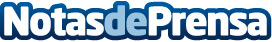 Lanzamiento oficial de GuíaPaladarAthos Online, agencia de marketing digital, presenta GuíaPaladar, una App que tiene como objetivo ayudar y contribuir a la digitalización del sector hosteleroDatos de contacto:GuíaPaladar722 58 66 63Nota de prensa publicada en: https://www.notasdeprensa.es/lanzamienzo-oficial-de-guiapaladar_1 Categorias: Nacional Gastronomía Marketing Entretenimiento Emprendedores E-Commerce Restauración Dispositivos móviles Digital Actualidad Empresarial http://www.notasdeprensa.es